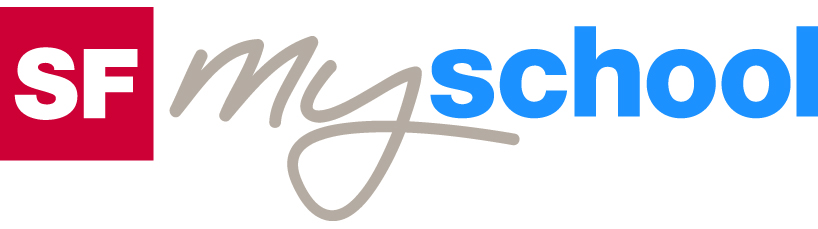 WorksheetWorksheet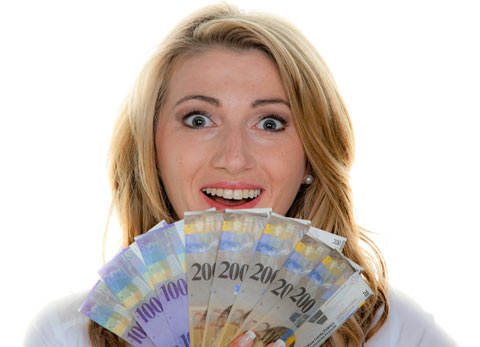 *-9-+-+*-9-+-+Economy and society Economy and society Economy and society Economy and society *-9-+-+Earning (1)Earning (1)Earning (1)Earning (1)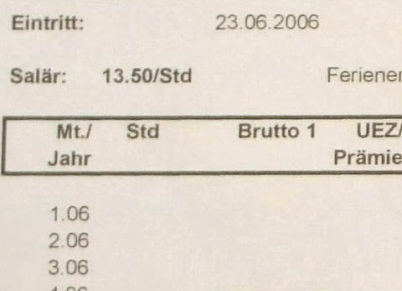 What are net earnings?
What benefits does This Langenegger receive in addition to his pay?
How much does This Langenegger's boss have to pay for This, on top of his wages?
Which jobs in Switzerland are the highest-paying on average, and which are the lowest-paying?
What is the approximate wage distribution in Switzerland?
What do you think of incomes of a million francs and above?
How does the head of the Economic Policy Directorate, Aymo Brunetti, justify wage differences?
How great, statistically, are wage differences between men and women?
What tips do youngsters give on how to earn more?
How will This manage to earn more?What are net earnings?
What benefits does This Langenegger receive in addition to his pay?
How much does This Langenegger's boss have to pay for This, on top of his wages?
Which jobs in Switzerland are the highest-paying on average, and which are the lowest-paying?
What is the approximate wage distribution in Switzerland?
What do you think of incomes of a million francs and above?
How does the head of the Economic Policy Directorate, Aymo Brunetti, justify wage differences?
How great, statistically, are wage differences between men and women?
What tips do youngsters give on how to earn more?
How will This manage to earn more?What are net earnings?
What benefits does This Langenegger receive in addition to his pay?
How much does This Langenegger's boss have to pay for This, on top of his wages?
Which jobs in Switzerland are the highest-paying on average, and which are the lowest-paying?
What is the approximate wage distribution in Switzerland?
What do you think of incomes of a million francs and above?
How does the head of the Economic Policy Directorate, Aymo Brunetti, justify wage differences?
How great, statistically, are wage differences between men and women?
What tips do youngsters give on how to earn more?
How will This manage to earn more?What are net earnings?
What benefits does This Langenegger receive in addition to his pay?
How much does This Langenegger's boss have to pay for This, on top of his wages?
Which jobs in Switzerland are the highest-paying on average, and which are the lowest-paying?
What is the approximate wage distribution in Switzerland?
What do you think of incomes of a million francs and above?
How does the head of the Economic Policy Directorate, Aymo Brunetti, justify wage differences?
How great, statistically, are wage differences between men and women?
What tips do youngsters give on how to earn more?
How will This manage to earn more?What are net earnings?
What benefits does This Langenegger receive in addition to his pay?
How much does This Langenegger's boss have to pay for This, on top of his wages?
Which jobs in Switzerland are the highest-paying on average, and which are the lowest-paying?
What is the approximate wage distribution in Switzerland?
What do you think of incomes of a million francs and above?
How does the head of the Economic Policy Directorate, Aymo Brunetti, justify wage differences?
How great, statistically, are wage differences between men and women?
What tips do youngsters give on how to earn more?
How will This manage to earn more?What are net earnings?
What benefits does This Langenegger receive in addition to his pay?
How much does This Langenegger's boss have to pay for This, on top of his wages?
Which jobs in Switzerland are the highest-paying on average, and which are the lowest-paying?
What is the approximate wage distribution in Switzerland?
What do you think of incomes of a million francs and above?
How does the head of the Economic Policy Directorate, Aymo Brunetti, justify wage differences?
How great, statistically, are wage differences between men and women?
What tips do youngsters give on how to earn more?
How will This manage to earn more?What are net earnings?
What benefits does This Langenegger receive in addition to his pay?
How much does This Langenegger's boss have to pay for This, on top of his wages?
Which jobs in Switzerland are the highest-paying on average, and which are the lowest-paying?
What is the approximate wage distribution in Switzerland?
What do you think of incomes of a million francs and above?
How does the head of the Economic Policy Directorate, Aymo Brunetti, justify wage differences?
How great, statistically, are wage differences between men and women?
What tips do youngsters give on how to earn more?
How will This manage to earn more?What are net earnings?
What benefits does This Langenegger receive in addition to his pay?
How much does This Langenegger's boss have to pay for This, on top of his wages?
Which jobs in Switzerland are the highest-paying on average, and which are the lowest-paying?
What is the approximate wage distribution in Switzerland?
What do you think of incomes of a million francs and above?
How does the head of the Economic Policy Directorate, Aymo Brunetti, justify wage differences?
How great, statistically, are wage differences between men and women?
What tips do youngsters give on how to earn more?
How will This manage to earn more?What are net earnings?
What benefits does This Langenegger receive in addition to his pay?
How much does This Langenegger's boss have to pay for This, on top of his wages?
Which jobs in Switzerland are the highest-paying on average, and which are the lowest-paying?
What is the approximate wage distribution in Switzerland?
What do you think of incomes of a million francs and above?
How does the head of the Economic Policy Directorate, Aymo Brunetti, justify wage differences?
How great, statistically, are wage differences between men and women?
What tips do youngsters give on how to earn more?
How will This manage to earn more?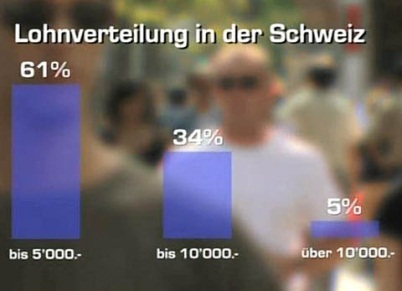 What are net earnings?
What benefits does This Langenegger receive in addition to his pay?
How much does This Langenegger's boss have to pay for This, on top of his wages?
Which jobs in Switzerland are the highest-paying on average, and which are the lowest-paying?
What is the approximate wage distribution in Switzerland?
What do you think of incomes of a million francs and above?
How does the head of the Economic Policy Directorate, Aymo Brunetti, justify wage differences?
How great, statistically, are wage differences between men and women?
What tips do youngsters give on how to earn more?
How will This manage to earn more?What are net earnings?
What benefits does This Langenegger receive in addition to his pay?
How much does This Langenegger's boss have to pay for This, on top of his wages?
Which jobs in Switzerland are the highest-paying on average, and which are the lowest-paying?
What is the approximate wage distribution in Switzerland?
What do you think of incomes of a million francs and above?
How does the head of the Economic Policy Directorate, Aymo Brunetti, justify wage differences?
How great, statistically, are wage differences between men and women?
What tips do youngsters give on how to earn more?
How will This manage to earn more?What are net earnings?
What benefits does This Langenegger receive in addition to his pay?
How much does This Langenegger's boss have to pay for This, on top of his wages?
Which jobs in Switzerland are the highest-paying on average, and which are the lowest-paying?
What is the approximate wage distribution in Switzerland?
What do you think of incomes of a million francs and above?
How does the head of the Economic Policy Directorate, Aymo Brunetti, justify wage differences?
How great, statistically, are wage differences between men and women?
What tips do youngsters give on how to earn more?
How will This manage to earn more?What are net earnings?
What benefits does This Langenegger receive in addition to his pay?
How much does This Langenegger's boss have to pay for This, on top of his wages?
Which jobs in Switzerland are the highest-paying on average, and which are the lowest-paying?
What is the approximate wage distribution in Switzerland?
What do you think of incomes of a million francs and above?
How does the head of the Economic Policy Directorate, Aymo Brunetti, justify wage differences?
How great, statistically, are wage differences between men and women?
What tips do youngsters give on how to earn more?
How will This manage to earn more?What are net earnings?
What benefits does This Langenegger receive in addition to his pay?
How much does This Langenegger's boss have to pay for This, on top of his wages?
Which jobs in Switzerland are the highest-paying on average, and which are the lowest-paying?
What is the approximate wage distribution in Switzerland?
What do you think of incomes of a million francs and above?
How does the head of the Economic Policy Directorate, Aymo Brunetti, justify wage differences?
How great, statistically, are wage differences between men and women?
What tips do youngsters give on how to earn more?
How will This manage to earn more?What are net earnings?
What benefits does This Langenegger receive in addition to his pay?
How much does This Langenegger's boss have to pay for This, on top of his wages?
Which jobs in Switzerland are the highest-paying on average, and which are the lowest-paying?
What is the approximate wage distribution in Switzerland?
What do you think of incomes of a million francs and above?
How does the head of the Economic Policy Directorate, Aymo Brunetti, justify wage differences?
How great, statistically, are wage differences between men and women?
What tips do youngsters give on how to earn more?
How will This manage to earn more?What are net earnings?
What benefits does This Langenegger receive in addition to his pay?
How much does This Langenegger's boss have to pay for This, on top of his wages?
Which jobs in Switzerland are the highest-paying on average, and which are the lowest-paying?
What is the approximate wage distribution in Switzerland?
What do you think of incomes of a million francs and above?
How does the head of the Economic Policy Directorate, Aymo Brunetti, justify wage differences?
How great, statistically, are wage differences between men and women?
What tips do youngsters give on how to earn more?
How will This manage to earn more?What are net earnings?
What benefits does This Langenegger receive in addition to his pay?
How much does This Langenegger's boss have to pay for This, on top of his wages?
Which jobs in Switzerland are the highest-paying on average, and which are the lowest-paying?
What is the approximate wage distribution in Switzerland?
What do you think of incomes of a million francs and above?
How does the head of the Economic Policy Directorate, Aymo Brunetti, justify wage differences?
How great, statistically, are wage differences between men and women?
What tips do youngsters give on how to earn more?
How will This manage to earn more?What are net earnings?
What benefits does This Langenegger receive in addition to his pay?
How much does This Langenegger's boss have to pay for This, on top of his wages?
Which jobs in Switzerland are the highest-paying on average, and which are the lowest-paying?
What is the approximate wage distribution in Switzerland?
What do you think of incomes of a million francs and above?
How does the head of the Economic Policy Directorate, Aymo Brunetti, justify wage differences?
How great, statistically, are wage differences between men and women?
What tips do youngsters give on how to earn more?
How will This manage to earn more?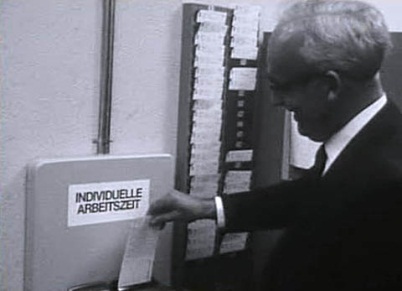 What are net earnings?
What benefits does This Langenegger receive in addition to his pay?
How much does This Langenegger's boss have to pay for This, on top of his wages?
Which jobs in Switzerland are the highest-paying on average, and which are the lowest-paying?
What is the approximate wage distribution in Switzerland?
What do you think of incomes of a million francs and above?
How does the head of the Economic Policy Directorate, Aymo Brunetti, justify wage differences?
How great, statistically, are wage differences between men and women?
What tips do youngsters give on how to earn more?
How will This manage to earn more?What are net earnings?
What benefits does This Langenegger receive in addition to his pay?
How much does This Langenegger's boss have to pay for This, on top of his wages?
Which jobs in Switzerland are the highest-paying on average, and which are the lowest-paying?
What is the approximate wage distribution in Switzerland?
What do you think of incomes of a million francs and above?
How does the head of the Economic Policy Directorate, Aymo Brunetti, justify wage differences?
How great, statistically, are wage differences between men and women?
What tips do youngsters give on how to earn more?
How will This manage to earn more?What are net earnings?
What benefits does This Langenegger receive in addition to his pay?
How much does This Langenegger's boss have to pay for This, on top of his wages?
Which jobs in Switzerland are the highest-paying on average, and which are the lowest-paying?
What is the approximate wage distribution in Switzerland?
What do you think of incomes of a million francs and above?
How does the head of the Economic Policy Directorate, Aymo Brunetti, justify wage differences?
How great, statistically, are wage differences between men and women?
What tips do youngsters give on how to earn more?
How will This manage to earn more?What are net earnings?
What benefits does This Langenegger receive in addition to his pay?
How much does This Langenegger's boss have to pay for This, on top of his wages?
Which jobs in Switzerland are the highest-paying on average, and which are the lowest-paying?
What is the approximate wage distribution in Switzerland?
What do you think of incomes of a million francs and above?
How does the head of the Economic Policy Directorate, Aymo Brunetti, justify wage differences?
How great, statistically, are wage differences between men and women?
What tips do youngsters give on how to earn more?
How will This manage to earn more?What are net earnings?
What benefits does This Langenegger receive in addition to his pay?
How much does This Langenegger's boss have to pay for This, on top of his wages?
Which jobs in Switzerland are the highest-paying on average, and which are the lowest-paying?
What is the approximate wage distribution in Switzerland?
What do you think of incomes of a million francs and above?
How does the head of the Economic Policy Directorate, Aymo Brunetti, justify wage differences?
How great, statistically, are wage differences between men and women?
What tips do youngsters give on how to earn more?
How will This manage to earn more?What are net earnings?
What benefits does This Langenegger receive in addition to his pay?
How much does This Langenegger's boss have to pay for This, on top of his wages?
Which jobs in Switzerland are the highest-paying on average, and which are the lowest-paying?
What is the approximate wage distribution in Switzerland?
What do you think of incomes of a million francs and above?
How does the head of the Economic Policy Directorate, Aymo Brunetti, justify wage differences?
How great, statistically, are wage differences between men and women?
What tips do youngsters give on how to earn more?
How will This manage to earn more?What are net earnings?
What benefits does This Langenegger receive in addition to his pay?
How much does This Langenegger's boss have to pay for This, on top of his wages?
Which jobs in Switzerland are the highest-paying on average, and which are the lowest-paying?
What is the approximate wage distribution in Switzerland?
What do you think of incomes of a million francs and above?
How does the head of the Economic Policy Directorate, Aymo Brunetti, justify wage differences?
How great, statistically, are wage differences between men and women?
What tips do youngsters give on how to earn more?
How will This manage to earn more?What are net earnings?
What benefits does This Langenegger receive in addition to his pay?
How much does This Langenegger's boss have to pay for This, on top of his wages?
Which jobs in Switzerland are the highest-paying on average, and which are the lowest-paying?
What is the approximate wage distribution in Switzerland?
What do you think of incomes of a million francs and above?
How does the head of the Economic Policy Directorate, Aymo Brunetti, justify wage differences?
How great, statistically, are wage differences between men and women?
What tips do youngsters give on how to earn more?
How will This manage to earn more?What are net earnings?
What benefits does This Langenegger receive in addition to his pay?
How much does This Langenegger's boss have to pay for This, on top of his wages?
Which jobs in Switzerland are the highest-paying on average, and which are the lowest-paying?
What is the approximate wage distribution in Switzerland?
What do you think of incomes of a million francs and above?
How does the head of the Economic Policy Directorate, Aymo Brunetti, justify wage differences?
How great, statistically, are wage differences between men and women?
What tips do youngsters give on how to earn more?
How will This manage to earn more?What are net earnings?
What benefits does This Langenegger receive in addition to his pay?
How much does This Langenegger's boss have to pay for This, on top of his wages?
Which jobs in Switzerland are the highest-paying on average, and which are the lowest-paying?
What is the approximate wage distribution in Switzerland?
What do you think of incomes of a million francs and above?
How does the head of the Economic Policy Directorate, Aymo Brunetti, justify wage differences?
How great, statistically, are wage differences between men and women?
What tips do youngsters give on how to earn more?
How will This manage to earn more?What are net earnings?
What benefits does This Langenegger receive in addition to his pay?
How much does This Langenegger's boss have to pay for This, on top of his wages?
Which jobs in Switzerland are the highest-paying on average, and which are the lowest-paying?
What is the approximate wage distribution in Switzerland?
What do you think of incomes of a million francs and above?
How does the head of the Economic Policy Directorate, Aymo Brunetti, justify wage differences?
How great, statistically, are wage differences between men and women?
What tips do youngsters give on how to earn more?
How will This manage to earn more?What are net earnings?
What benefits does This Langenegger receive in addition to his pay?
How much does This Langenegger's boss have to pay for This, on top of his wages?
Which jobs in Switzerland are the highest-paying on average, and which are the lowest-paying?
What is the approximate wage distribution in Switzerland?
What do you think of incomes of a million francs and above?
How does the head of the Economic Policy Directorate, Aymo Brunetti, justify wage differences?
How great, statistically, are wage differences between men and women?
What tips do youngsters give on how to earn more?
How will This manage to earn more?What are net earnings?
What benefits does This Langenegger receive in addition to his pay?
How much does This Langenegger's boss have to pay for This, on top of his wages?
Which jobs in Switzerland are the highest-paying on average, and which are the lowest-paying?
What is the approximate wage distribution in Switzerland?
What do you think of incomes of a million francs and above?
How does the head of the Economic Policy Directorate, Aymo Brunetti, justify wage differences?
How great, statistically, are wage differences between men and women?
What tips do youngsters give on how to earn more?
How will This manage to earn more?What are net earnings?
What benefits does This Langenegger receive in addition to his pay?
How much does This Langenegger's boss have to pay for This, on top of his wages?
Which jobs in Switzerland are the highest-paying on average, and which are the lowest-paying?
What is the approximate wage distribution in Switzerland?
What do you think of incomes of a million francs and above?
How does the head of the Economic Policy Directorate, Aymo Brunetti, justify wage differences?
How great, statistically, are wage differences between men and women?
What tips do youngsters give on how to earn more?
How will This manage to earn more?What are net earnings?
What benefits does This Langenegger receive in addition to his pay?
How much does This Langenegger's boss have to pay for This, on top of his wages?
Which jobs in Switzerland are the highest-paying on average, and which are the lowest-paying?
What is the approximate wage distribution in Switzerland?
What do you think of incomes of a million francs and above?
How does the head of the Economic Policy Directorate, Aymo Brunetti, justify wage differences?
How great, statistically, are wage differences between men and women?
What tips do youngsters give on how to earn more?
How will This manage to earn more?What are net earnings?
What benefits does This Langenegger receive in addition to his pay?
How much does This Langenegger's boss have to pay for This, on top of his wages?
Which jobs in Switzerland are the highest-paying on average, and which are the lowest-paying?
What is the approximate wage distribution in Switzerland?
What do you think of incomes of a million francs and above?
How does the head of the Economic Policy Directorate, Aymo Brunetti, justify wage differences?
How great, statistically, are wage differences between men and women?
What tips do youngsters give on how to earn more?
How will This manage to earn more?What are net earnings?
What benefits does This Langenegger receive in addition to his pay?
How much does This Langenegger's boss have to pay for This, on top of his wages?
Which jobs in Switzerland are the highest-paying on average, and which are the lowest-paying?
What is the approximate wage distribution in Switzerland?
What do you think of incomes of a million francs and above?
How does the head of the Economic Policy Directorate, Aymo Brunetti, justify wage differences?
How great, statistically, are wage differences between men and women?
What tips do youngsters give on how to earn more?
How will This manage to earn more?What are net earnings?
What benefits does This Langenegger receive in addition to his pay?
How much does This Langenegger's boss have to pay for This, on top of his wages?
Which jobs in Switzerland are the highest-paying on average, and which are the lowest-paying?
What is the approximate wage distribution in Switzerland?
What do you think of incomes of a million francs and above?
How does the head of the Economic Policy Directorate, Aymo Brunetti, justify wage differences?
How great, statistically, are wage differences between men and women?
What tips do youngsters give on how to earn more?
How will This manage to earn more?What are net earnings?
What benefits does This Langenegger receive in addition to his pay?
How much does This Langenegger's boss have to pay for This, on top of his wages?
Which jobs in Switzerland are the highest-paying on average, and which are the lowest-paying?
What is the approximate wage distribution in Switzerland?
What do you think of incomes of a million francs and above?
How does the head of the Economic Policy Directorate, Aymo Brunetti, justify wage differences?
How great, statistically, are wage differences between men and women?
What tips do youngsters give on how to earn more?
How will This manage to earn more?What are net earnings?
What benefits does This Langenegger receive in addition to his pay?
How much does This Langenegger's boss have to pay for This, on top of his wages?
Which jobs in Switzerland are the highest-paying on average, and which are the lowest-paying?
What is the approximate wage distribution in Switzerland?
What do you think of incomes of a million francs and above?
How does the head of the Economic Policy Directorate, Aymo Brunetti, justify wage differences?
How great, statistically, are wage differences between men and women?
What tips do youngsters give on how to earn more?
How will This manage to earn more?What are net earnings?
What benefits does This Langenegger receive in addition to his pay?
How much does This Langenegger's boss have to pay for This, on top of his wages?
Which jobs in Switzerland are the highest-paying on average, and which are the lowest-paying?
What is the approximate wage distribution in Switzerland?
What do you think of incomes of a million francs and above?
How does the head of the Economic Policy Directorate, Aymo Brunetti, justify wage differences?
How great, statistically, are wage differences between men and women?
What tips do youngsters give on how to earn more?
How will This manage to earn more?What are net earnings?
What benefits does This Langenegger receive in addition to his pay?
How much does This Langenegger's boss have to pay for This, on top of his wages?
Which jobs in Switzerland are the highest-paying on average, and which are the lowest-paying?
What is the approximate wage distribution in Switzerland?
What do you think of incomes of a million francs and above?
How does the head of the Economic Policy Directorate, Aymo Brunetti, justify wage differences?
How great, statistically, are wage differences between men and women?
What tips do youngsters give on how to earn more?
How will This manage to earn more?What are net earnings?
What benefits does This Langenegger receive in addition to his pay?
How much does This Langenegger's boss have to pay for This, on top of his wages?
Which jobs in Switzerland are the highest-paying on average, and which are the lowest-paying?
What is the approximate wage distribution in Switzerland?
What do you think of incomes of a million francs and above?
How does the head of the Economic Policy Directorate, Aymo Brunetti, justify wage differences?
How great, statistically, are wage differences between men and women?
What tips do youngsters give on how to earn more?
How will This manage to earn more?What are net earnings?
What benefits does This Langenegger receive in addition to his pay?
How much does This Langenegger's boss have to pay for This, on top of his wages?
Which jobs in Switzerland are the highest-paying on average, and which are the lowest-paying?
What is the approximate wage distribution in Switzerland?
What do you think of incomes of a million francs and above?
How does the head of the Economic Policy Directorate, Aymo Brunetti, justify wage differences?
How great, statistically, are wage differences between men and women?
What tips do youngsters give on how to earn more?
How will This manage to earn more?What are net earnings?
What benefits does This Langenegger receive in addition to his pay?
How much does This Langenegger's boss have to pay for This, on top of his wages?
Which jobs in Switzerland are the highest-paying on average, and which are the lowest-paying?
What is the approximate wage distribution in Switzerland?
What do you think of incomes of a million francs and above?
How does the head of the Economic Policy Directorate, Aymo Brunetti, justify wage differences?
How great, statistically, are wage differences between men and women?
What tips do youngsters give on how to earn more?
How will This manage to earn more?What are net earnings?
What benefits does This Langenegger receive in addition to his pay?
How much does This Langenegger's boss have to pay for This, on top of his wages?
Which jobs in Switzerland are the highest-paying on average, and which are the lowest-paying?
What is the approximate wage distribution in Switzerland?
What do you think of incomes of a million francs and above?
How does the head of the Economic Policy Directorate, Aymo Brunetti, justify wage differences?
How great, statistically, are wage differences between men and women?
What tips do youngsters give on how to earn more?
How will This manage to earn more?